Announcements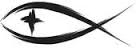 Meetings & EventsAll Services and Meetings are postponed until Thursday, April 30thdue to the COVID-19 virus situation.STEWARDSHIP CORNERMatt. 21:3 – “If anyone says anything to you, you shall say, ‘The Lord needs them,’ and he will send them at once.”  Did Jesus really need the donkey?  If the man had refused to give the donkey, would the work of salvation have been derailed?  Of course not.  But what an honor for the man who owned this donkey and foal!  Likewise, the Lord needs none of us, but what an honor for God to choose to use our generosity in the work of His Church.BUILDING PROJECT UPDATE	While we are in this covid-19 virus situation, we have been able to do a little more work toward getting the building addition off the ground.  Prior to the virus closure, the Trustees had met with 3 different design firms that might assist with the construction drawings and materials required work to get information ready for creating a contractor bid package.  The Trustees have selected Nordlund & Associates of Ludington to handle this work for the project.  It will likely be early to mid-May before they finish with these drawings at which time, we will begin asking contractors to come for a site visit to look at the project and provide us with a bid to complete the work.  We hope this virus situation will be minimized by the time June rolls around, but we want to assure you that we are moving forward with this project as voted on by the Voters Assembly.MEMORIALS FOR RICH FREDERICKSRobert & Jo Ellen Alexander			Rita CurtisMilt & Chris Hindman					Joni MezeskePhyllis Schramski						Kathryn WelchBIRTHDAYS & ANNIVERSARIESHannah Stuck Birthday				April 25thCOVID 19 ISSUES – UPDATE OF WEDNESDAY, APRIL 1, 2020	We are still in a holding pattern with regards to worship services and meetings at the church.  President Trump announced on Sunday, March 29th that the federal government was extending its social distancing policy until the end of April.  This means we will be postponing our Maundy Thursday and Good Friday services.  It also means we will be postponing the Easter Sunday worship.The quarterly Portals of Prayer devotional booklets (April – June) are available on the kitchen counter.  We also have the Happy Times booklets for preschool children and the My Devotions devotional booklets for elementary age children.  You may stop by and pick them up on Wednesday’s or Friday’s in the fellowship hall.  We are also making hymnals available for you to take home if you don’t have one.  Please feel free to take one from the fellowship hall and use it to follow the weekly service from your home.	The weekly bulletin and Pastor’s sermon are on our website for people to access the lessons and sermon for each Sunday service.  There are links to various other online resources for worship there as well.  We will continue with Pastor’s Weekly Emails to keep folks informed.	If you would like to receive communion, Pastor would be happy to commune individuals or families here in the fellowship hall.  We don’t want to have groups of members coming together, but Pastor will schedule those who desire communion to receive it here.  Please contact Pastor if you would like communion.	Messages can be sent to Pastor (trinityonekama@gmail.com) or the church office (trinityonekama@sbcglobal.net) if you want information or have news to share.  Pastor is still maintaining his office hours on Wednesdays and Fridays from 8:30am to noon if you want to speak directly with him.	A few people have asked about offering envelopes and giving.  You can drop off your envelope at the office on Wednesday and Friday from 9:00am to noon or you can mail it to the church.  A deposit was made this Monday of all the envelopes and memorials we’ve received since our last worship service on March 15th.  We will continue to make deposits as the gifts are provided.	At this point, we pray for the Lord to keep everyone healthy and safe.  We will keep you posted as the situation changes.  Keep washing your hands, cover your mouth for coughs and sneezed and maintain your distance from others.  If you do become ill from anything, please contact Pastor or the church office so we can get you on the prayer list.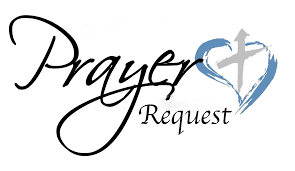 Special PrayersMorris Armbruster					Bob Hilliard (Heart)				Rita MerkeyCarolyn Burrus						Jill Hoseler (Cancer)				Marjorie NelsonKaydence Devenport				Delbert Kelley						Barbara PotterDylan Gladding						Margaret Meachum				Steve SchimkeGayle Harthun (Cancer)			Gerald Meister					Rev. Jeff Walsh (Cancer)																					Sandy WingPrayers for Our MilitaryAndrew Burch, Jr., grandson of John & Loree Sprawka.Mark Granzotto with U.S. Navy in Bahrain, grandson of Rita MerkeyColonel Joel Briske serving in Washington D.C. son of the late Bonnie HarnishArmy Major Riley Morgan Kennedy, stationed in Washington, DC, George & Margaret Punches’ grand-nieceSteve & Carol Sprawka, son & daughter-in-law of John & Loree SprawkaDerek Sprawka, grandson of John & Loree SprawkaCody Stefanick, nephew to Janette & Fred MayIan Nelson, nephew of Jack and Pebbla NelsonTyge Nelson & family, nephew of Jack and Pebbla NelsonLt. Tim Brandt at Uniformed Services University, Bethesda, MD, son of Bruce & Debbie BrandtIf you wish to add someone’s name, please call or e-mail the church office.When someone’s name is placed on prayer lists,his or her name will remain until instructed to remove it.  Thank you!The Mission of Trinity Onekama Is To SERVE          For even the Son of Man did not come to be servedbut to serve and to give his life as a ransom for many.          
                                                                       Mark 10:45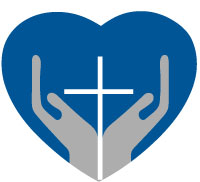 		S haring Jesus’s truth		E quipping for life		R eaching Out		V aluing each other		E vangelizing all agesMission StatementThe mission of Trinity Onekama is to SERVEFor even the Son of Man did not come to be served, but to serve, and to give his life as a ransom for many.           Mark 10:45S haring Jesus’  ruthE quipping for lifeR eaching OutV aluing each otherE vangelizing all ageCHURCH INFORMATIONChurch Office:  (231) 889-4429   Website:  www.trinityonekama.orgE-mail:  trinityonekama@sbcglobal.netAddress:  P.O. Box 119, 5471 Fairview Street, Onekama, MI 49675Adult Bible Study: Sunday @ 9:15 am (year round)Worship:  Sunday @ 10:30 am  The Lord’s Supper:  Celebrated 2nd & 4th SundaysPastoral Hours: Wednesday and Friday  8:30am – NoonPastor Phone: 231-655-2680   Pastor Email: trinityonekama@gmail.comCopyright licensing covered under CCLI #2802932